Your MP Ruth Edwards attend the Vale Market Cafe in our Nevile & Langar Ward.  ﻿ 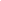 